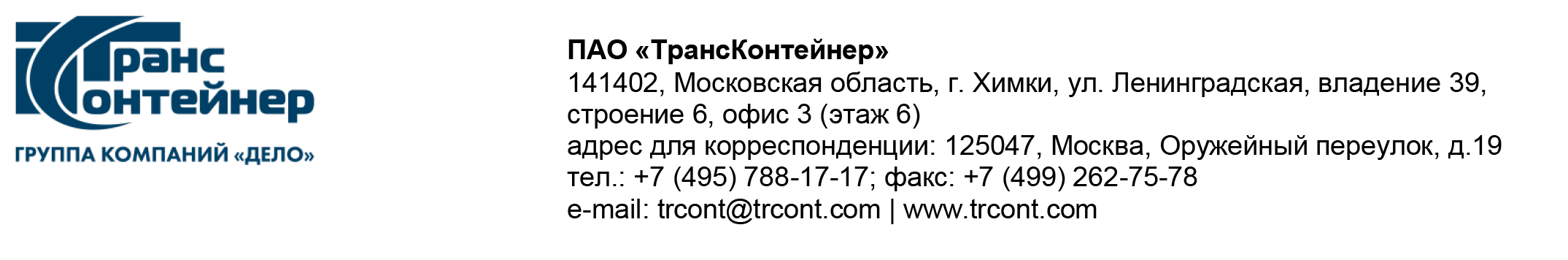 ВЫПИСКА ИЗ ПРОТОКОЛА № 12.3/ККзаседания Конкурсной комиссии аппарата управленияпубличного акционерного общества «ТрансКонтейнер» 
(ПАО «ТрансКонтейнер»), проведенного в заочной форме«13» марта 2024 годаСостав Конкурсной комиссии – 9 человек. Приняли участие 7 человек. Кворум имеется.Вопрос №1.Подведение итогов 4 этапа закупки способом размещения оферты по предмету закупки: «Поставка запасных частей для контейнерных перегружателей типа «ричстакер» для нужд контейнерных терминалов Уральского филиала 
ПАО «ТрансКонтейнер».Номер закупки: РО-СВЕРД-23-0015Проект решения, поставленный на голосование:Согласиться с выводами и предложениями Постоянной рабочей группы конкурсной комиссии Уральского филиала ПАО «ТрансКонтейнер» (Протокол № 2/ПРГ заседания, состоявшегося 28 февраля 2024 года).К установленному документацией о закупке сроку по 4 этапу поступила 1 (одна) заявка от следующего претендента:Допустить к участию в четвертом этапе закупки способом размещения оферты Претендента №1 и признать его участником (победителем) закупки.Принять решение заключить договор с участником (победителем) закупки способом размещения оферты с максимальной (совокупной) ценой договора 56 000 000,00 (пятьдесят шесть миллионов) рублей 00 копеек с учетом всех налогов (кроме НДС).Поручить директору Уральского филиала ПАО «ТрансКонтейнер»:уведомить Претендента №1 о принятом Конкурсной комиссией ПАО «ТрансКонтейнер» решении с приглашением заключить договор;обеспечить в установленном порядке заключение договора с 
Претендентом №1 на условиях, определенных документацией о закупке и заявкой участника.Итоги голосования: «за»                        7 членов Комиссии                                   «против»	      нет                                   «воздержался»      нетРешение принято единогласно.Протокол заседания Конкурсной комиссии аппарата управления публичного акционерного общества «ТрансКонтейнер» (ПАО «ТрансКонтейнер»), составлен и подписан «15» марта 2024 г.Выписка вернаСекретарь КомиссииПретендент №1Претендент №1ИНН:7707764317Регистрационный номер заявки:444Дата и время подачи заявки:09.02.2024 09:26